Assistent/in der Geschäftsführung 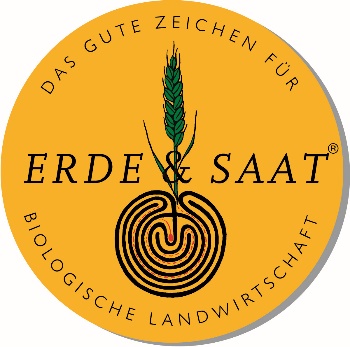 (geringfügung/teilzeit)Erde & Saat ist ein Verband organisch-biologisch und biologisch-dynamisch wirtschaftender Bäuerinnen und Bauern, VerarbeiterInnen und HändlerInnen aus ganz Österreich. Wir suchen zur Erweiterung unseres Teams in Steyr (OÖ) eine kompetente und engagierte Persönlichkeit für die Tätigkeit als AssistentIn der Geschäftsführung.
Augabengebiet:Administrative Unterstützung der Geschäftsführung (Office Management und Büroorganisation)Anlaufstelle sämtlicher externer Anfragen und Weiterleitung an FachpersonalMitgliederverwaltung (Rechnungs- und Mahnwesen)StammdatenwartungBetreuung der HomepageMitarbeit bei der Gestaltung der VerbandszeitungPostversandVeranstaltungsbetreuung  (Tagungsbüro)Qualifikation:Abgeschlossene kaufmännische AusbildungErfahrung im Bereich Landwirtschaft von VorteilSehr gute EDV-Anwenderkenntnisse (MS Office)Erfahrung mit Content Management Systemen und insbesondere Wordpress von VorteilSchnelle Auffassungsgabe und EinsatzbereitschaftStrukturierte Arbeitsweise und hohe Service- und KundenorientierungTeamfähigkeitUnser Angebot:Einstieg in einen sich dynamisch entwicklenden VerbandJunges, motiviertes Team mit tollem Arbeitsklima und flachen StrukturenWertschätzender und respektvollen UmgangVerantwortungsvolles Aufgabengebiet mit Entwicklungsmöglichkeit und vielen  HandlungsfreiräumenAnstellung auf geringfügiger Basis € 475,86 für 8 Wochenstunden. Die Bereitschaft zur Überzahlung samt höherem Wochenstundenausmaß ist gegeben.Möglichkeit von HomeofficeBei Interessen, senden Sie uns bitte Ihre aussagekräftigen Bewerbungsunterlagen bis 2. April 2021 an:Bioverband Erde & Saatz. H. Mag. Wolfgang PlaimerWolfernstraße 20b4400 SteyrOder an: kontakt@erde-saat.at